Бюджет для гражданНа основе отчёта об исполнении бюджета за 2021 годРешение Думы городского округа «Город Петровск-Забайкальский» от 29 апреля 2022 года № 18Бюджет - форма образования и расходования денежных средств, предназначенных для финансового обеспечения задач и функций государства и местного самоуправления.Следуя сложившейся практики в целях реализации принципа прозрачности, открытости бюджета и информирования жителей города о расходовании средств бюджета разработан «Бюджет для граждан» по исполнению за 2021 год. Данная информация позволит гражданам составить представление об исполнении бюджета городского округа «Город Петровск-Забайкальский» на основании отчёта, принятого Министерством финансов Забайкальского края. Мы надеемся на заинтересованное внимание жителей города к процессу исполнения бюджета.Принцип прозрачности (открытости) означает: обязательное опубликование в средствах массовой информации утвержденных бюджетов и отчетов об их исполнении;обязательную открытость для общества и средств массовой информации проектов бюджетов, внесенных в законодательные органы государственной муниципальной власти;обеспечение доступа к информации, размещенной в информационно-коммуникационной сети «Интернет» на едином портале бюджетной системы Российской Федерации;стабильность и (или) преемственность бюджетной классификации Российской Федерации, а также обеспечение сопоставимости показателей бюджета отчетного, текущего, очередного финансового года и планового периода.Статья 36 Бюджетного кодекса Российской ФедерацииОсновные параметры исполнения консолидированного бюджета городского округа «Город Петровск-Забайкальский» за 2021 год.Пояснительная запискапо исполнению бюджета городского округа  доходная часть бюджета городского округа «Город Петровск-Забайкальский» за 2021 годДоходы бюджета городского округа «Город Петровск-Забайкальский» за 2021 год составили 575 253,9 тыс. рублей, или 98,74 % от утвержденных бюджетных назначений (582 590,1 тыс. рублей).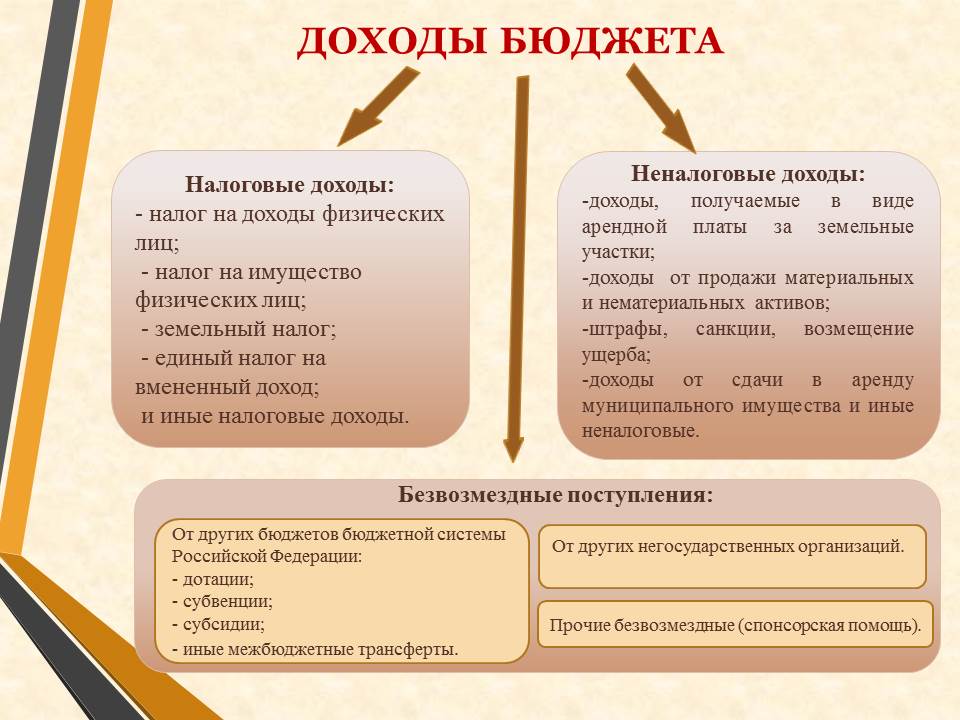 Налоговые доходыНалоговые доходы в структуре фактически полученных, собственных доходов (без учета безвозмездных поступлений) занимают в бюджете городского округа 96,21 %.В бюджете городского округа налоговые доходы – составили 149 302,1 тыс. руб. (что составляет 97,46 % исполнения от плана в сумме 153 185,9 тыс. рублей).           Общий объем поступлений за 2021 год по сравнению с аналогичным периодом 2020 года увеличился на 8,5 %. Налоговые и неналоговые доходы увеличились на 1,7 %, увеличился объем безвозмездных поступлений на 11,3 %. Дотация на выравнивание за 2021 год увеличилась на 3,8 %.основным источником налоговых доходов является налог на доходы физических лиц. За 2021 год в городской бюджет поступило 113 635,6 тыс. руб., что на 1,7 % больше по сравнению с 2020 годом.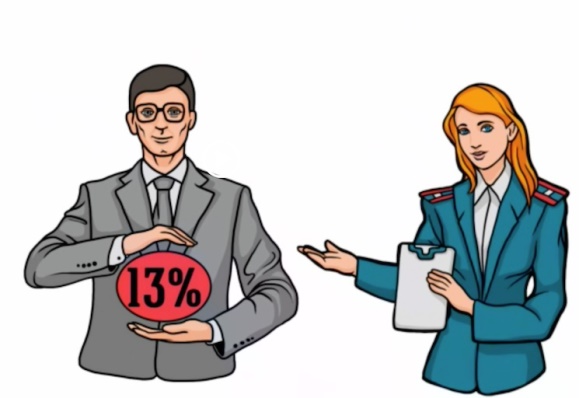        Также одним из весомых доходов в городском бюджете является налог на имущество. В 2021 году данного налога поступило - 12 289,3 тыс. руб. (в том числе: налог на имущество физических лиц – 3 812,6 тыс. руб., земельный налог – 8 476,7 тыс. руб.). Утвержденные годовые бюджетные назначения за 2021 год исполнены на 99,9 %, но при этом по сравнению с 2020 годом в городской бюджет данного налога поступило меньше на 860,2 тыс. руб. или на 6,5 %.      Налогов на совокупный доход за 2021 год поступило 7 324,6 тыс. руб. или 99,6 % от плановых показателей (в том числе: налог, взимаемый в связи с применением упрощенной системы налогообложения – 3 389,8 тыс. руб., единый налог на вмененный доход – 2 209,4 тыс. руб., налог, взимаемый в связи с применением патентной системы налогообложения – 1 725,5 тыс. руб.).        Акцизов по подакцизным товарам, производимым на территории РФ за 2021 год поступило 11 007,4 тыс. руб., при плане 10 800,0 тыс. руб. Исполнение составило 101,9 %. По отношению к 2020 году акцизов поступило на 1 007,4 тыс. руб. или на 110,1 % больше.Государственная пошлина за 2021 год поступила в размере 4 541,8 тыс. руб. Годовые бюджетные назначения исполнены на 100 %. В сравнении с 2020 годом произошло увеличение уплаты гос. пошлины на 872,8 тыс. руб. или 23,8 %.Неналоговые доходыНеналоговых доходов поступило за 2021 год – 5 884,9 тыс. руб., в том числе доходы от использования имущества, находящегося в государственной и муниципальной собственности - 3599,0 тыс. руб., платежи при пользовании природными ресурсами - 80,6 тыс. руб., доходы от продажи материальных и нематериальных активов - 839,8 тыс. руб., штрафы – 786,0 тыс. руб., прочие неналоговые доходы – 579,5 тыс. руб. В общей сумме неналоговых доходов в 2021 году поступило на 351,5 тыс. руб. или на 6,4 % больше, чем в 2020 году. Это связано с увеличением поступления доходов от аренды и продажи имущества.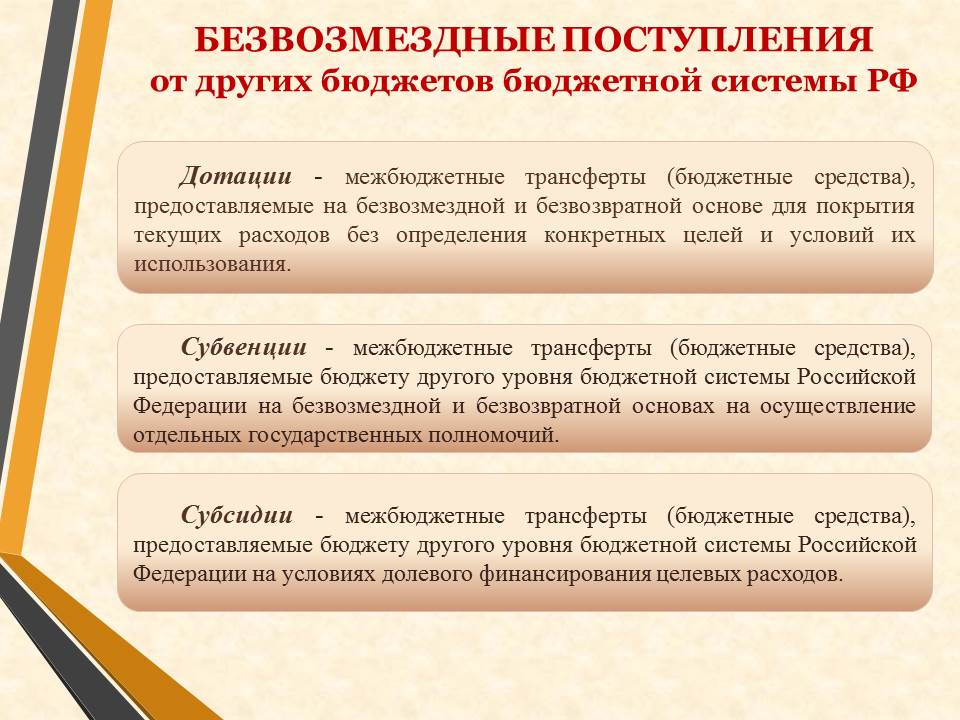 Безвозмездные поступленияБезвозмездные поступления от других бюджетов бюджетной системы РФ за 2021 год составили 420 067,0 тыс. рублей.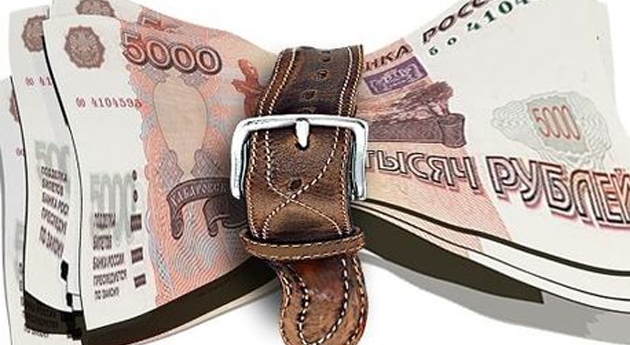 Расходная часть бюджета городского округа «Город Петровск-Забайкальский» за 2021 годУточнённый план по расходной части бюджета составил 576 219,7 тысяч рублей, исполнение составило 562 566,5 тысяч рублей. План выполнен на 97,6 %.В 2021 году, финансирование осуществлялось:  Приоритетных, первоочередных расходов, таких как,- выплата заработной платы и начислений на неё,- выплата публичных нормативных обязательств и других социальных выплат,- расходование средств дорожного фонда,-финансирование мероприятий по предупреждению и ликвидации чрезвычайных ситуаций.	Остальные коды расходов финансировались исходя из финансовой возможности бюджета.Наибольший удельный вес в расходах, как и в прежние года, составляют расходы на учреждения образования, которые в 2021 году составили 379 006,3 тысяч рублей (62,5 %).По разделу «Общегосударственные вопросы» отражены расходы на содержание местной администрации, другие общегосударственные вопросы (расходы по оценке имущества, экспертизы, ПСД), расходы обеспечения деятельности финансовых органов и деятельности контрольно-счетного органа городского округа.По разделу «Национальная экономика» увеличение произошло из-за поступивших в местный бюджет иных межбюджетных трансфертов из краевого бюджета на реализацию мероприятий плана социального развития центров экономического роста Забайкальского края на строительство и реконструкцию автомобильных дорог (ул. Спортивная) , так же стоит отметить, что большой удельный вес по данному разделу занимают расходы на содержание автомобильных дорог и инженерных сооружений на них в границах городского округа  в рамках благоустройства, за счет поступивших акцизов в бюджет городского округа.По подразделу «Коммунальное хозяйство» в полном объеме расходы подраздела были направлены на подготовку к осенне-зимнему периоду объектов теплоэнергетики и объектов коммунальной инфраструктуры. По сравнению с 2020 годом в 2021 году на данные цели было направлено средств больше, за счет того, что из краевого бюджета поступило больше субсидии на подготовку к зиме, это и послужило основной причиной роста расходов в 2021 году по всему разделу «Жилищно-коммунальное хозяйство».По подразделу «Благоустройство» расходы направлены на: уличное освещение; озеленение и прочее благоустройство.В 2021 году расходы по разделу «Охрана окружающей среды» осуществлялись расходы по ликвидации мест несанкционированных свалок.Расходы по разделу «Социальная политика» в сравнении с аналогичным периодом прошлого года наблюдается рост фактических расходов, прежде всего это связано с увеличением расходов на пенсионное обеспечение; льготный проезд для отдельных категорий граждан увеличился по сравнению с аналогичным периодом прошлого года.Расходы по разделу «Физическая культура и спорт» в сравнении с аналогичным периодом 2020 года расходы данного раздела сократились, это связано с тем, что в 2020 году в рамках ЦЭР были направлены на строительство универсальной спортивной площадки на стадионе «Труд». В 2021 году все средства данного раздела были направлены на текущие расходы (наградную продукцию) по проведению спортивных мероприятий в городском округе.По разделу «Средства массовой информации» все средства данного раздела направлены на МАРИУ «Петровская новь».По разделу «Обслуживание государственного и муниципального долга» обязательства по обслуживанию муниципального долга перед Министерством финансов Забайкальского края выполнены городским округом в полном объеме.О событиях, происходящих в жизни города можно узнать из городской газеты «Петровская Новь», учредителем которой является администрация городского округа «Город Петровск-Забайкальский». Комитет по финансам Администрации городского округа «Город Петровск-Забайкальский»Контактная информация673005, Забайкальский край, г. Петровск-Забайкальский, площадь Ленина, 1кабинет № 9, 3-15-12, 3-28-13, 3-16-11.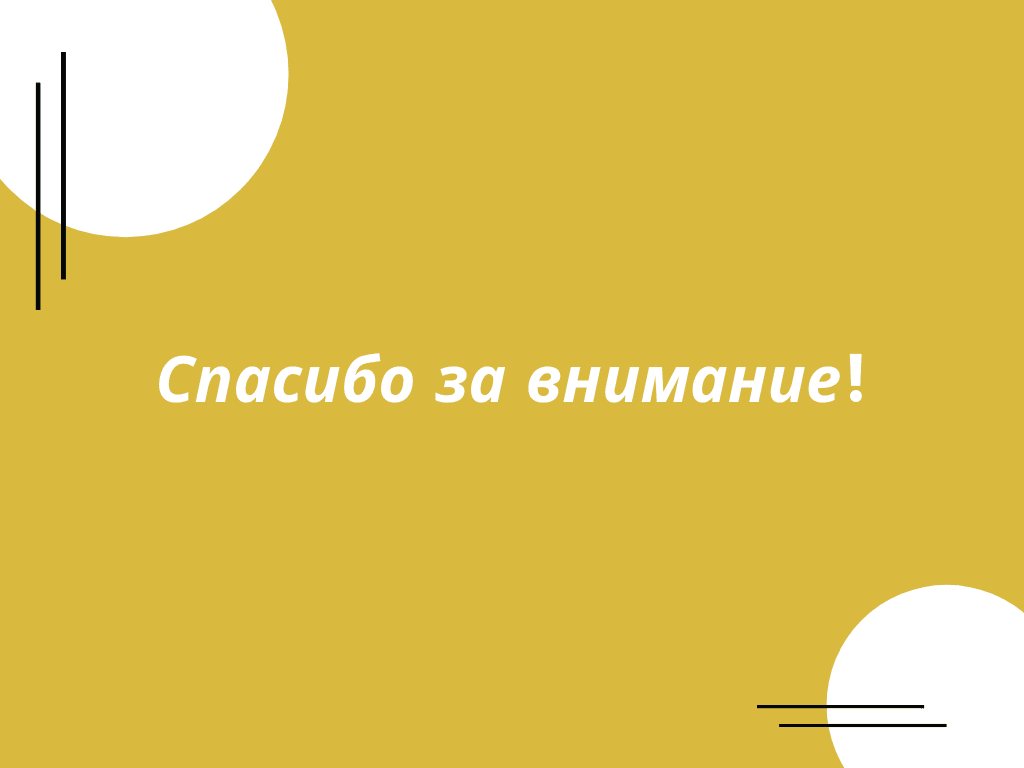                                 тыс. руб.                                тыс. руб.Наименование показателейВсего консолидированный бюджетВсего консолидированный бюджетВсего консолидированный бюджетВсего консолидированный бюджетВсего консолидированный бюджетНаименование показателейУточненные бюджетные назначенияУточненные бюджетные назначенияУточненные бюджетные назначенияИсполненоИсполненоНаименование показателейУточненные бюджетные назначенияУточненные бюджетные назначенияУточненные бюджетные назначенияИсполненоИсполненоДоходы, всего: 582 590,1582 590,1582 590,1575 253,9575 253,9Собственные доходы, в т.ч.:159 368,0159 368,0159 368,0155 187,0155 187,0Налоговые доходы153 185,9153 185,9153 185,9149 302,1149 302,1Неналоговые доходы6 182,16 182,16 182,15 884,95 884,9Безвозмездные поступления423 222,1423 222,1423 222,1420 067,0420 067,0Безвозмездные поступления423 222,1423 222,1423 222,1420 067,0420 067,0Расходы, всего:576 219,7576 219,7576 219,7562 566,5562 566,5Общегосударственные вопросы55 352,555 352,555 352,552 858,352 858,3Национальная безопасность и правоохранительная деятельность1 902,81 902,81 902,81 884,11 884,1Национальная экономика48 386,148 386,148 386,146 644,546 644,5Жилищно-коммунальное хозяйство35 693,435 693,435 693,433 931,633 931,6Охрана окружающей среды2 380,02 380,02 380,02 380,02 380,0Образование385 594,9385 594,9385 594,9379 006,3379 006,3Культура31 560,431 560,431 560,430 661,730 661,7Средства массовой информации1 200,01 200,01 200,01 200,01 200,0Социальная политика14 004,514 004,514 004,513 862,013 862,0Физическая культура и спорт100,0 100,0 100,0 92,992,9Обслуживание государственного и муниципального долга45,145,145,145,145,1Результат исполнения бюджета (дефицит -, профицит +)6 370,46 370,46 370,412 687,512 687,5